Zadaci - el. struja, napon, rad, snaga, otporOsnove formule iz cjeline električna struja:Jakost struje:     Napon:   Rad:  ;     ;   1kWh = 1000 W∙3600 s = 3 600 000 J = 3,6 MJSnaga:  Otpor:  Zakon otpora:  ;    - otpornost materjalaOhm-ov zakon:   ;  vrijedi za metalne vodiče uz stalnu temperaturu (t=konst.)___________________________________________________________________________Kolika je jakost struje u strujnom krugu ako vodičem protječe naboj od 30 C za vrijeme od 10 minuta?U strujnom krugu ampermetrom izmjerimo struju 400 mA. Koliki naboj proteče vodičem strujnog kruga za 1 min.?Voltmetar priključen na krajeve baterije pokazuje napon 11.5 V. Kolika je kemijska energija potrebna za izdvajanje naboja 1 C na polovima baterije?Voltmetar priključen na žaruljicu u strujnom krugu pokazuje napon 3.5 V , a ampermetar jakost struje 0.4 A.a)Kolika se el .energija pretvori u unutrašnju i svjetlosnu energiju prolaskom naboja 1 C kroz nit žarulje?b) Koliki naboj prođe kroz žarulju za 1 s ?c) Kolika se el. energija pretvori u unutrašnju i svjetlosnu u žaruljici za 1 s ?Na žarulji su oznake 100 W, 220V. Kolika struja prolazi tom žaruljom ?Koliki je otpor žarulje?Izračunaj koliki je rad električne struje jakosti 3,5 A, koja teče u automobilskoj žarulji predviđenoj za napon 12 V, 15 minuta?Kolika je snaga električne žarulje kojom pri naponu4,5 V protječe struja jakosti 150 mA?Elektromotor od 65, 5 kW radi priključen na napon 500 V. Kolika je jakost struje koja protječe motorom?Izračunaj snagu žarulje priključene na napon 220 V, ako je njezin otpor 800 Ω. Koja od žarulja ima veći otpor: a) žarulja 100 W, 220 V ili b) 60 W, 220V? Obrazloži.Koji napon moramo priključiti na krajeve vodiča otpora 60 Ω da bismo dobili struju jakosti 150 mA?Koliki otpor ima zavojnica ampermetra kojom protječe struja 5 A ako je napon na krajevima zavojnice 60 V?Kad priključimo električni grijač  na napon 110 V kroz njega teče struja 2 A. Kolika će struja protjecati grijačem ako ga priključimo na napon 220 V?16.Koliki poprečni presjek mora imati bakreni vodič duljine 4500 m i otpora 15 oma?(Otpornost  bakra je  = 0,017 Ωmm2/m)?17. U strujnom krugu na slici voltmetar V1  pokazuje napon 6 V . Koliki napon pokazuje voltmetar                                                  V2  i koliku  jakost struje pokazuje ampermetar?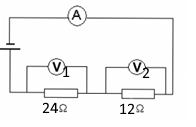 18. Elektromotor je priključen na napon gradske mreže i njime teče struja od 8 A. Koliko       je sati radio ako je utrošeno 8,8 kWh električne energije?Fizička veličinaSimbol fizičke  veličineMjerna  jedinicaSimbol mjerne jediniceNabojQkulonCJakost struje IamperAVrijemetsekundasNaponUvoltVRadWdžulJSnagaPvatWOtporRohmΩ14. U strujni krug spojene su tri jednake žaruljice i dvije jednake   baterije kao što je prikazano shemom na slici.      Ako je napon jedne baterije 4,5 V,  voltmetar V1 pokazuje     _____________, a voltmetar pokazuje V2   ____________.14. U strujni krug spojene su tri jednake žaruljice i dvije jednake   baterije kao što je prikazano shemom na slici.      Ako je napon jedne baterije 4,5 V,  voltmetar V1 pokazuje     _____________, a voltmetar pokazuje V2   ____________.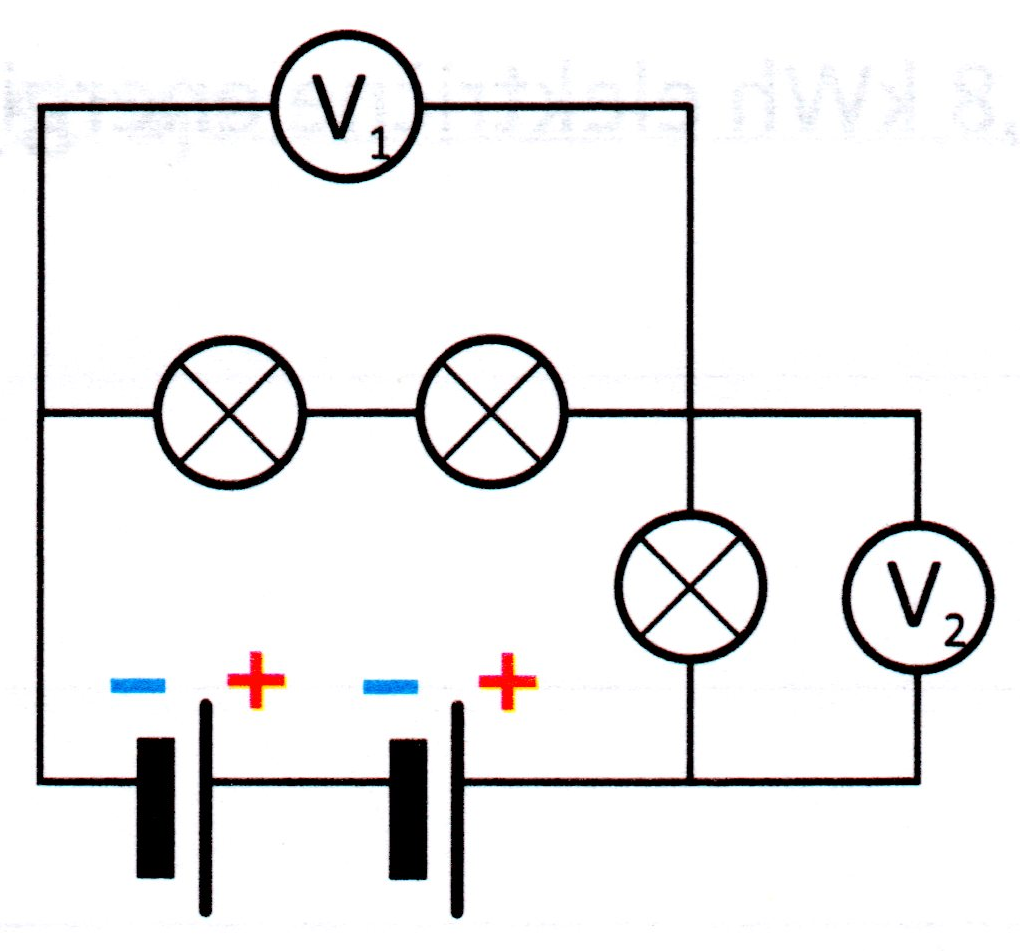 15.U strujni krug spojene su tri jednake žaruljice kao što je        prikazano shemom na slici. Ako ampermetar A3 pokazuje 200mA,        A1 pokazuje __________,   A2 pokazuje _________,  a A4       pokazuje ____________.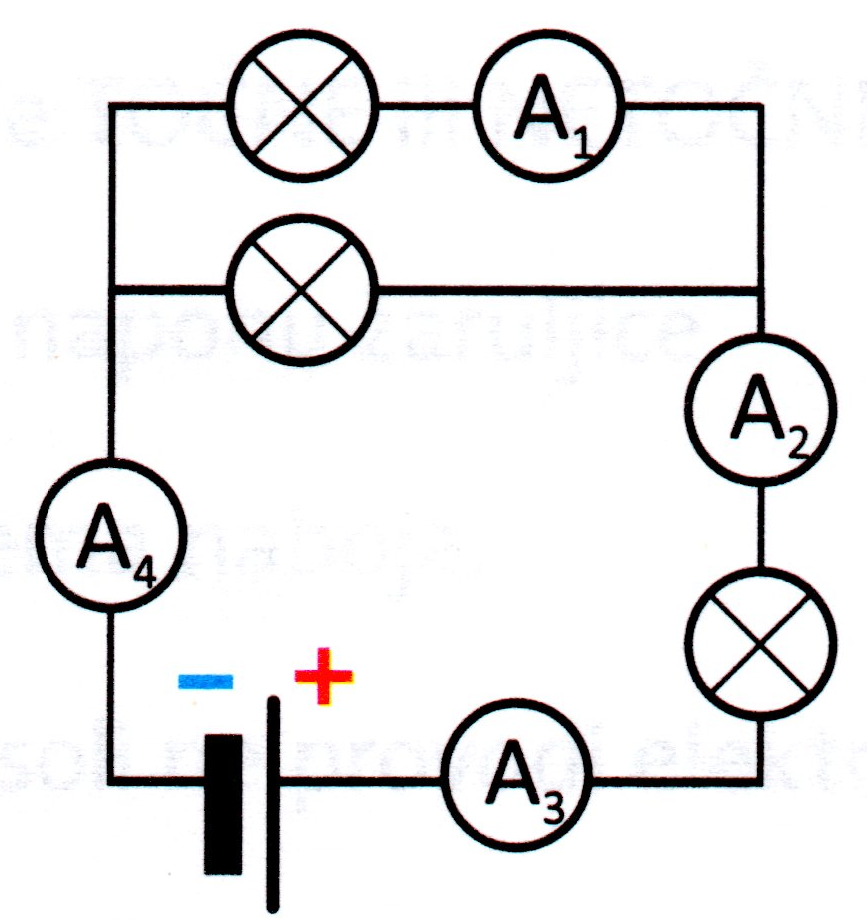 